San Salvador, 13 de agosto de 2019Le saludo cordialmente, deseándole éxitos en sus importantes actividades cotidianas.Atendiendo la solicitud de información No 027/2019, le envío la información requerida:  Subdirección de Promoción y Protección de Derechos Colectivos y Difusos: -Presupuesto destinado para la subdirección. Departamento de coordinación y articulación: número de personal, espacios generados para el fortalecimiento del sistema de protección, espacios generados para la conformación de Comités Locales de Derechos. Departamento de asistencia técnica a comités locales: número de personal, detalle de los comités locales conformados, detalle por departamento de los comités locales en funcionamiento, detalle de los comités locales en proceso de conformación. Departamento de protección de derechos colectivos y difusos: número de personal, detalle de las acciones y lineamientos emitidos para la defensa y protección de derechos colectivos y difusos.  Información proporcionada por la Unidad Financiera Institucional:  Información proporcionada por la Subdirección de Promoción y Protección de Derechos Colectivos y Difusos sobre el Departamento de Coordinación y Articulación Local/SPDCDInformación brindada por la Subdirección de Promoción y Protección de Derechos Colectivos y Difusos sobre el  Departamento de Asistencia Técnica a Comités Locales Información brindada por la Subdirección de Promoción y Protección de Derechos Colectivos y Difusos sobre el Departamento de derechos colectivos Subdirección de políticas -Acciones sobre la implementación y evaluación de la política nacional de protección integral de la niñez y adolescencia. -Acciones implementadas en el cumplimiento de los objetivos estratégicos de la política por detalle según: Derechos de supervisión y crecimiento integral, derechos de protección, derechos al desarrollo y derechos de participación Del departamento de políticas y planes nacionales y locales: el detalle de los planes locales elaborados e implementados en el marco de la política nacional de protección integral y, el detalle de propuestas realizadas de planes locales. Del Departamento de promoción y difusión: detalle de acciones de fortalecimiento dirigidas hacia  miembros del sistema, actores locales y población que han sido realizadas y en ejecución; detalle de la población meta de las acciones de fortalecimiento en derechos humanos de niñez y adolescencia y las temáticas que se han fortalecido en tordo a derechos de niñez y adolescencia. Información brindada por la Subdirección de Política: En relación a las acciones sobre la implementación de los objetivos estratégicos de la Política Nacional de Protección Integral de la Niñez y de la Adolescencia (PNPNA) 2013- 2023 este instrumento de gestión se implementa y evalúa a través del Plan Nacional de Acción 2014-2017 (se anexa documento en versión electrónica). Contiene un marco de resultados que desarrollan las prioridades y compromisos asumidos por las instituciones garantes para implementar la PNPNA. Cuenta con indicadores de resultados y productos según áreas de derechos más un área de acciones estratégicas. A continuación el detalle: El Plan tiene una vigencia de 3 años y por acuerdo de Consejo Directivo del CONNA se prorrogó su vigencia por 2 años más hasta 2019.El CONNA es la institución responsable de monitorear el avance o no de dicho indicadores. A la fecha se cuenta con el “Informe de monitoreo de los resultados del Plan Nacional de Acción de la PNPNA, 2014- 2017. Periodo 2014-2016”. En este primer ejercicio de monitoreo se tomó como línea de base año 2014 y la ejecución realizada por las instituciones garantes de 2015 y 2016 (Se anexa documento versión electrónica). En lo relativo al detalle  de acciones de fortalecimiento dirigidas hacia miembros del sistema, actores locales y población que han sido realizadas y en ejecución; detalle de la población meta de las acciones de fortalecimiento en derechos humanos de niñez y adolescencia y las temáticas que se han fortalecido en torno a derechos de niñez y adolescencia (Se anexa en electrónico)Presupuesto que destina el CONNA para la conformación, instalación y asistencia técnica a los comités locales de derechos. Información proporcionada por la Unidad Financiera Institucional: 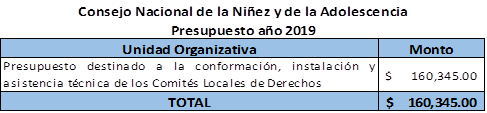 Subdirección de Registro y Vigilancia Detalle de: entidades registradas y acreditadas; entidades en proceso de acreditación de programas; entidades en proceso de registro ante el CONNA. -Detalle de los programas de las entidades acreditadas (art. 5 del reglamento para la acreditación de programas de entidades). -Detalle de programas en proceso de acreditación *Envío en anexo información proporcionada por la Subdirección de Registro y VigilanciaDetalle del personal de las subdirecciones anteriormente mencionadas según cargo que desempeñan y según instancia organización (departamento)Remito información proporcionada por el Departamento de Recursos Humanos: Atentamente.Silvia Soledad Orellana GuillénOficial de InformaciónInformación solicitadaRespuestaNúmero de personal que integra el departamento: una jefatura (1 persona en total)Espacios generados para el fortalecimiento del Sistema de Protección.Desde el departamento se ha promovido la creación de 2 espacios nacionales permanentes: La Mesa Nacional de Fortalecimiento al Sistema Local de Derechos y el Consejo Consultivo de la Niñez y la Adolescencia.La Mesa Nacional de Fortalecimiento al Sistema Local de Derechos es un espacio de información, diálogo y cooperación técnica entre representantes de la Sociedad Civil y del Estado para facilitar el proceso de la planificación, implementación y seguimiento del Sistema de Protección Integral de la Niñez y de la Adolescencia en el ámbito local, con énfasis en la creación y funcionamiento de los Comités Locales de Derechos y la Red de Atención Compartida.Actualmente la Mesa Nacional cuenta con una membresía de 21 organizaciones que promueven derechos de niñez y adolescencia, entre ellas, 3 organismos de cooperación, 2 de las cuales forman parte del Sistema de Naciones Unidas (UNICEF y ACNUR)Consejo Consultivo de la Niñez y la Adolescencia (CCNA) es una organización de niñas, niños y adolescentes que representan a la niñez y adolescencia de El Salvador, que ejercen ciudadanía activa, promueven el ejercicio pleno del derecho de participación y busca incidir en la toma de decisiones de los integrantes del Sistema de Protección Integral de la Niñez y de la Adolescencia sobre los temas o asuntos que les implican. Este mecanismo de participación está integrado por representantes de los 14 departamentos del país, 2 propietarios y 2 suplentes en paridad de género. El CCNA tiene como finalidad promover y hacer efectivo el derecho de participación de niñas, niños y adolescentes en los espacios de toma de decisiones dentro del Sistema Nacional de Protección Integral, especialmente en su relación con el consejo directivo del CONNA. El CCNA ha considerado entre sus funciones incidir de manera directa en las decisiones que afectan a la niñez y la Adolescencia.El departamento de Coordinación y Articulación Local tiene como parte de sus funciones,  asistir técnicamente a este organismo y acompañarle en su formación y funcionamiento.Espacios generados para la conformación de Comités Locales de Derechos.La Mesa Nacional de Fortalecimiento al Sistema Local  de Derechos cumple esta función de facilitadora y promotora para la creación de los Comités Locales de Derechos a través de los programas, proyectos y acciones que implementan en el ámbito municipal, la coordinación y articulación de esfuerzos y el apoyo a los CLD para que cumplan con las funciones que la LEPINA y el Reglamento de Organización y Funcionamiento les mandan.Información solicitadaRespuestaNúmero de personal que integra el departamento: Además de la jefatura respectiva, el Departamento de Asistencia Técnica cuenta formalmente con 42 Técnicos III, distribuidos en los 14 departamentos del país (3 técnicos por departamento) y 4 Técnicos II, que se desempeñan como referentes de cada una de las regiones del país, que tienen su sede en las oficinas centrales del CONNA en San Salvador. Sin embargo, actualmente se encuentran en proceso de contratación 3 técnicos: 1 en el departamento de Ahuachapán, 1 en La Libertad y  1 en Morazán, por lo que el personal laborando en la actualidad es de 44 personas.Detalle de los Comités Locales creados y en funcionamiento por departamento del paísDetalle de los Comités Locales en proceso de creación por departamento del paísInformación solicitadaRespuestaNúmero de personal que integra el departamento: Un técnico (1 persona en total)Detalle de las acciones para la defensa y protección de derechos colectivos y difusos:Desde el año 2015 se vienen atendiendo denuncias y avisos por amenaza o vulneración de derechos colectivos y difusos. En principio, dichos casos eran atendidos únicamente desde la oficina central, concretamente desde la Subdirección de Promoción y Protección de Derechos Colectivos y Difusos. A partir del año 2017, se giró instrucciones a los equipos departamentales de apoyo a Comités Locales, que ellos debían involucrarse de manera más activa y protagónica, en acompañamiento de los comités locales, para la atención de denuncias y avisos relacionados con derechos colectivos. Ello en vista del poco personal (una persona) para la atención de casos en el departamento de protección de derechos colectivos. Es así como, de manera progresiva, dichos equipos departamentales junto a los comités locales, y en ocasiones solo el equipo departamental, han venido asumiendo con mayor responsabilidad y experticia la atención de casos de derechos colectivos y difusos en todo el territorio nacional.Para lo anterior, desde oficina central se ha proporcionado asistencia técnica y acompañamiento, tanto a los comités locales como a los equipos departamentales en la medida que ha sido requerido por ellos.Además se ha capacitado al personal técnico y a los comités locales sobre el marco teórico conceptual de los derechos colectivos y difusos, utilizando la teoría y la practica a partir de las experiencias ya desarrolladas.Detalle de las acciones y lineamientos emitidos para la defensa y protección de derechos colectivos y difusos:Manejo de Denuncias por Vulneración/Amenaza Derechos Colectivos o Difuso. Lineamientos generales (dados en reuniones generales y regionales a los equipos departamentales):Los equipos departamentales  asumirán mayor protagonismo en la atención de denuncias recibidas por CLD.El trabajo desde la Subdirección será más de asesoría en situaciones que lo requieran. Es decir más de acompañamiento a los equipos departamentales.La Vulneración/Amenaza de los derechos colectivos se van a manejar hasta donde sea posible por la vía extrajudicial.Cada caso debe ser documentado por el CLD y por el Equipo departamental, en un expediente cronológico desde la denuncia/aviso, cada acción realizada, hasta el cierre del caso.Los equipos departamentales deben reportar cada Trimestre las denuncias/avisos recibidos según lo requerido en el “Cuadro Resumen”, debiendo enviar dicho reporte a su respectivo referente Regional.Cada equipo debe solicitar el apoyo que considere necesario para atender debidamente cada caso.Socialización de formatos, criterios, definiciones, etc. con equipos departamentales en jornadas  regionales.Se realizarán jornadas de capacitación de grupos de Comités Locales sobre derechos colectivos (en coord. Referentes regionales y el técnico del departamento de protección de derechos colectivos)Área de Supervivencia y Crecimiento integral 12 resultados, 37 indicadores y 41 productosÁrea de Protección: 7 resultados, 17 indicadores y 24 productosÁrea de Desarrollo6 resultados, 18 indicadores y 19 productosÁrea Participación: 4 resultados, 7 indicadores y 9 productosAcciones estratégicas: 2 resultados, 6 indicadores y 10 resultadosSubdirección de PolíticasSubdirección de PolíticasSubdirección de PolíticasCorrCARGO/DEPENDENCIA DEL CONNANúmero de cargos1Subdirectora12Secretaria II1Unidad de Primera InfanciaUnidad de Primera InfanciaNúmero de cargos3Jefe Departamento   14Técnico II   15Técnico III1Unidad de GéneroUnidad de GéneroNúmero de cargos6Jefe Departamento (Género)1Unidad Técnica de Coordinación y ArticulaciónUnidad Técnica de Coordinación y ArticulaciónNúmero de cargos7Jefe Unidad Técnica18Técnico II2Unidad de Información y AnalisisNúmero de cargos10Jefe de unidad111Técnico II   212Jefe Departamento / Análisis113Técnico I114Técnico II115Jefe Departamento / SINAES116Técnico III2Departamento de Políticas y Planes Nacionales y LocalesDepartamento de Políticas y Planes Nacionales y LocalesNúmero de cargos17Jefe Departamento118Técnico II4Departamento de Promoción y DifusiónDepartamento de Promoción y DifusiónNúmero de cargos19Jefe de Promoción y Difusión120Técnico II4Subdirección de Promoción y Protección de Derechos Colectivos y DifusosSubdirección de Promoción y Protección de Derechos Colectivos y DifusosCorrCARGO/DEPENDENCIA DEL CONNANúmero de cargos1Subdirector12Secretaria II1Departamento de Coordinación y Artículación Local Departamento de Coordinación y Artículación Local Número de cargos3Jefe Departamento14Técnico II1Departamento de Asistencia Técnica a Comités Locales de DerechosDepartamento de Asistencia Técnica a Comités Locales de DerechosNúmero de cargos5Jefe Departamento16Técnico II47Técnico III42Subdirección de Registro y VigilanciaSubdirección de Registro y VigilanciaSubdirección de Registro y VigilanciaCorrCARGO/DEPENDENCIA DEL CONNANúmero de cargos1Subdirectora12Técnico II13Secretaria II1Departamento de Registro y Asistencia TécnicaDepartamento de Registro y Asistencia TécnicaNúmero de cargos4Jefe Departamento15Técnico II16Notificador17Técnico III1Departamento  de Acreditación y Seguimiento de ProgramasDepartamento  de Acreditación y Seguimiento de ProgramasNúmero de cargos8Jefe Departamento19Técnico II4Departamento  de SupervisiónDepartamento  de SupervisiónNúmero de cargos10Jefe Departamento111Técnico II412Jefe Sección Adopciones113Técnico II (Adopciones)1Departamento  de Investigación de InfraccionesDepartamento  de Investigación de InfraccionesNúmero de cargos14Jefe Departamento115Técnico II2